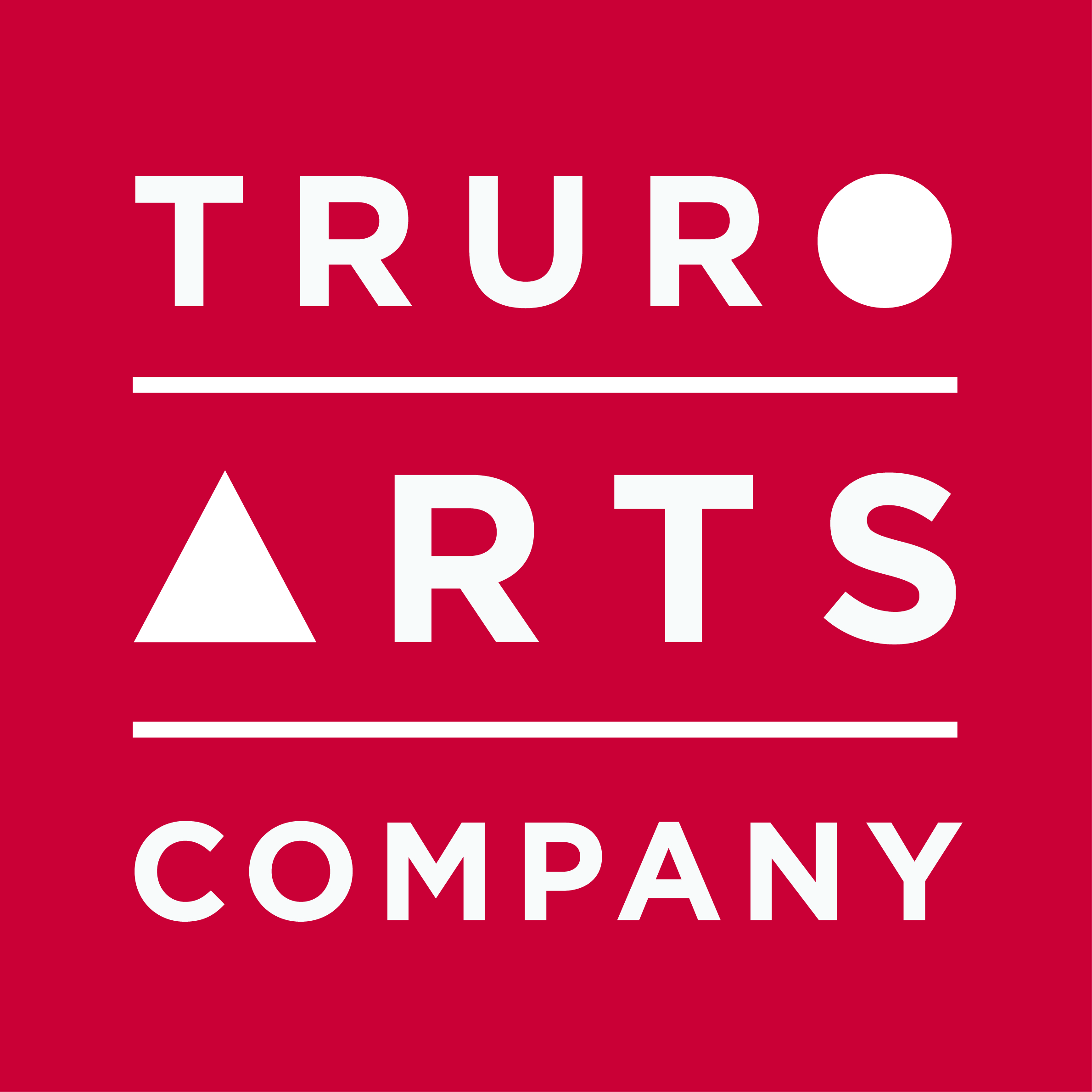 Sunset Seascapes in Acrylicwith Glyn MaceyAcrylic Paints to include the following colours:Phthalo Blue Cobalt Blue Phthalo Green Cadmium Red Cadmium Yellow Yellow Ochre 
Burnt Sienna Burnt Umber Prussian BlueTitanium WhiteBrushes to include the following- No 12 Flat, No 4 Flat, No 8 Round, No 4 Round, No 8 FilbertHeavyweight watercolour paper or mount board (approx. A3 is ideal)1” – 2” old decorators brushOld toothbrushSmall radiator roller (small paint roller)Small piece of spongePalette knifeCraft knife  -  Scissors   -  Glue stick  -  PVA glue (small pot)Water potPaletteTable easel or something to prop board up onBoard and bulldog clips (optional) Truro Arts have limited table easels that can be borrowed – please ask at time of booking.

These are suggestions based on the items Glyn uses. Feel free to replace items/colours with your own if easier. Workshops are based on teaching techniques therefore exact colour matches are not essential. Glyn usually has extras of most of the items so no worries if you don’t have all of them.All art materials are available to purchase in the Truro Arts shop at a 10% discount for those attending the workshop.Cancellation policy: Workshops are non-refundable unless we can fill your space.General InformationTruro Arts Workshops 2020Workshops are held on the mezzanine level above the art shop, which is closed to the public for the duration. They normally run from 10am – 4pm with a maximum class size of 14 students and one tutor. We welcome all abilities unless an experience level is specified. A general example of a day long art workshop at Truro Arts is below, 2 day workshops follow a similar structure but with more in-depth learning opportunities.9am – The Art shop and Café open. 9:30 – Students can begin setting up on the Mezzanine.10:00am – The workshop begins promptly.Morning: Introduction, aims of workshop, demonstrations, examples of techniques.10:30am – Pre-ordered drinks are bought up to the tables. There is no specific break here so creation can continue.12:00pm – Lunch (This may be 30mins or up to 1hr depending on the tutor and flow of the day.)Afternoon: Development of techniques/skills and working towards a finished piece. 1 to 1 tuition and demonstrations throughout.2:30pm – Pre-ordered afternoon drinks are bought up with no stop.3:30pm – Finishing touches, review of learning and how to continue at home.4:00pm – The workshop ends.Please note: The structure of each course may vary slightly because every tutor is different, and their approach will reflect the style in which they work as professional artists. Some workshops aim to teach students how to produce a finished piece while others focus on practicing specific techniques in the form of smaller studies. Please get in touch if the workshop description is in any way unclear.Food & DrinkIf you would like to order food or beverages from our cafe, please kindly fill in the food pre-order form and return it to us, prior to the workshop. Alternatively, you are welcome to order on the day, but you are likely to need to queue to order, and if the café is busy there is a chance your food might not arrive within the designated workshop break.  Pre-ordering means you can have everything brought to you throughout the day without you needing to queue up at the café counter. You are also of course more than welcome to bring your own lunch or take lunch off-site.Booking WorkshopsYou can book workshops online, in the shop or over the telephone. We always recommend online booking because it is often very busy on the shop floor making it difficult to take phone bookings. If you would like to use a voucher to make payment, please call us on 01872 240567 or pop in. Once a workshop has been booked you will receive a confirmation email and then a reminder email 1 week ahead of the date with a pre-order form for food and drink.FAQsI don’t have a table easel - can I borrow one?We have a limited number of easels available to borrow. Please check the materials list and ask to reserve an easel at time of booking, without a reservation we may not be able to provide one on the day.Do I get 10% off any items in the shop?You receive 10% off art supplies specifically for the course, prior to the workshop and 10% off all shop items (including gifts & books) on the day of.What if I don’t have the exact colours or size of paper stated on the materials list?It is not always essential to have the exact colours or sizes. If items are important requirements this will be stated clearly. Please get in touch if we can help advise on materials available in the shop.Do I need to prepare anything in advance?Some workshops ask you to come along with imagery as inspiration and sometimes even a preliminary sketch is required. Please check the materials list an email us if you are unsure.Cancellation PolicyWe are unable to offer a refund for any reason, unless we can fill the space. Please go to the terms and conditions page of our website to review the full policy.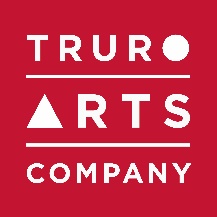 The Truro Arts teamwww.truroartscompany.co.uk || workshops@truroartscompany.co.uk01872 240567 || 26 River St, Truro, TR1 2SJ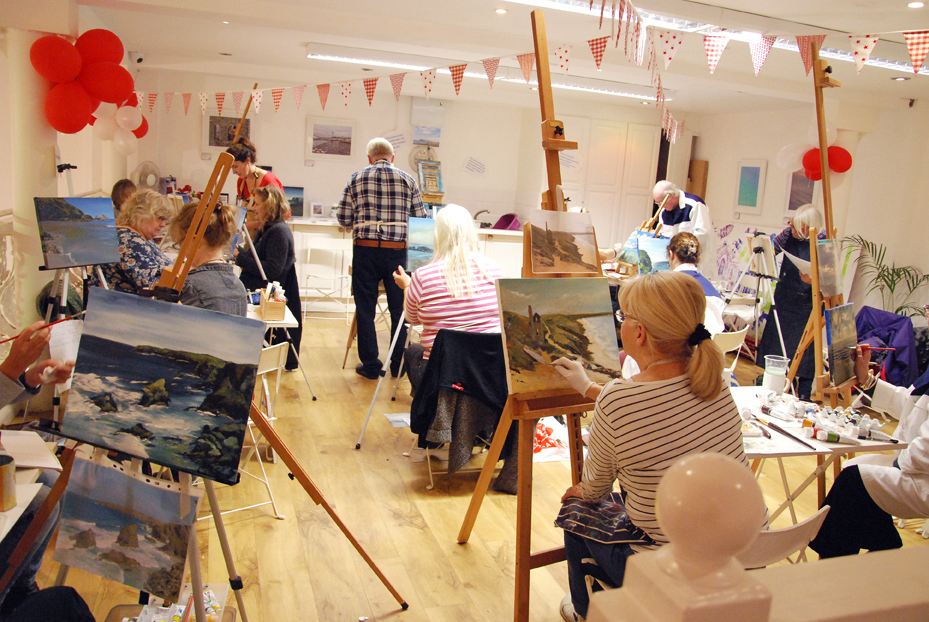 Tuesday 26th May 2020, 10:00am – 4:00pm